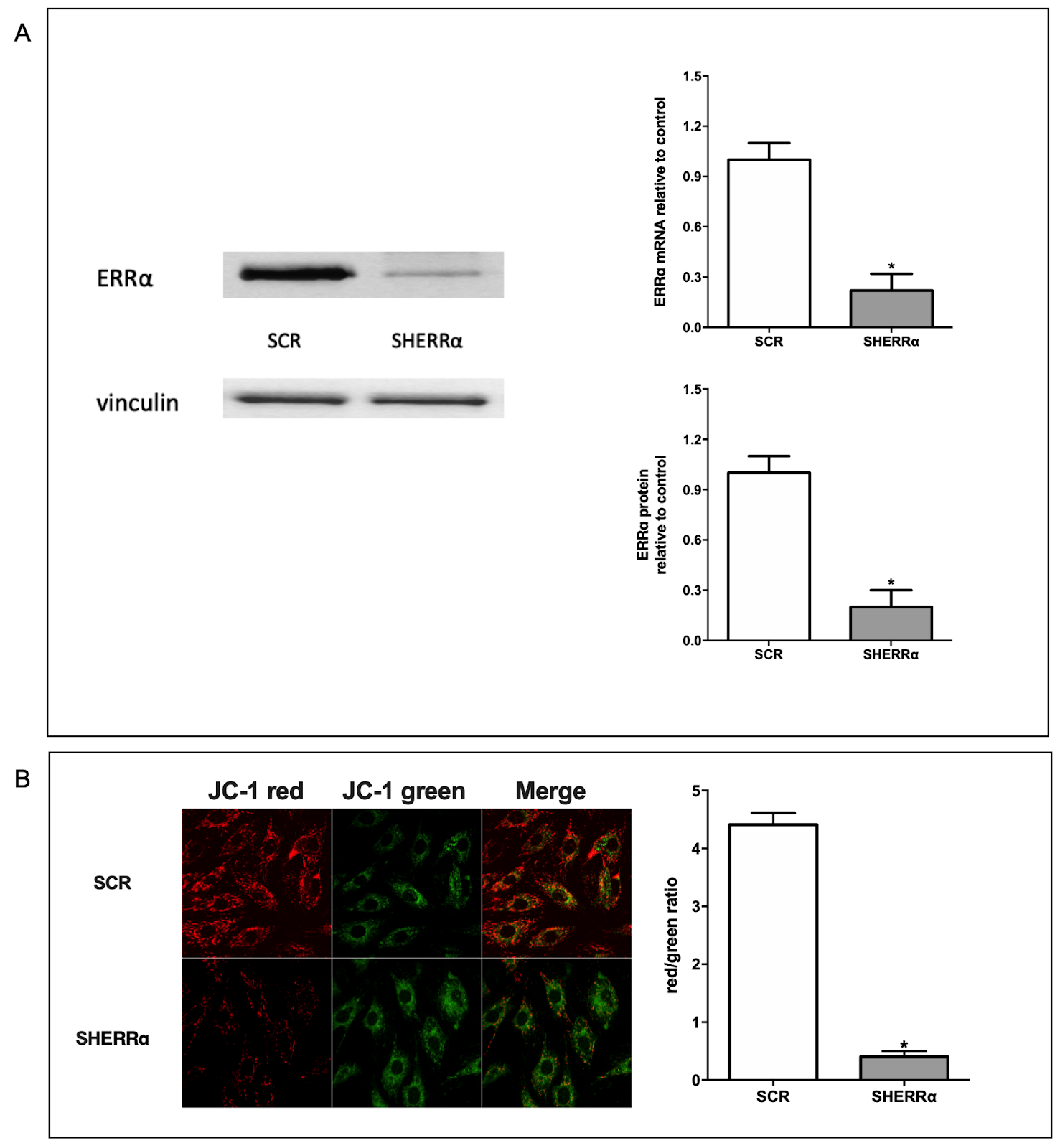 Figure S1. ERRα silencing reduces mitochondrial proton gradient in wild-type H9c2 cardiomyocytes. (A) Left panel, representative Western blots of ERRα protein in in wild-type H9c2 (untransfected for LANCL overexpression) silenced for ERRα, compared with control cells, transfected with the scrambled sequences (SCR); upper right panel, ERRα mRNA levels in SHERRα cells relative to SCR; lower right panel, densitometric quantitation of the ERRα protein in SHERRα cells relative to SCR. Values are normalized against vinculin, as housekeeping protein. **p<0.01 relative to SCR control cells by unpaired t-test. Data shown are the mean ± SD of 3 experiments per group, with each value calculated in triplicate. (B) SHERRα cells were loaded with the ∆Ψ-sensitive ratiometric fluorescent dye JC-1, a higher ΔΨ resulting in a higher red/green fluorescence ratio. Left panel, representative confocal microscopy images; right panel, red/green fluorescence ratio calculated in at least 3 microscopic fields (scale bar: 20µm) for each experiment. **p<0.01 relative to SCR cells by unpaired t-test.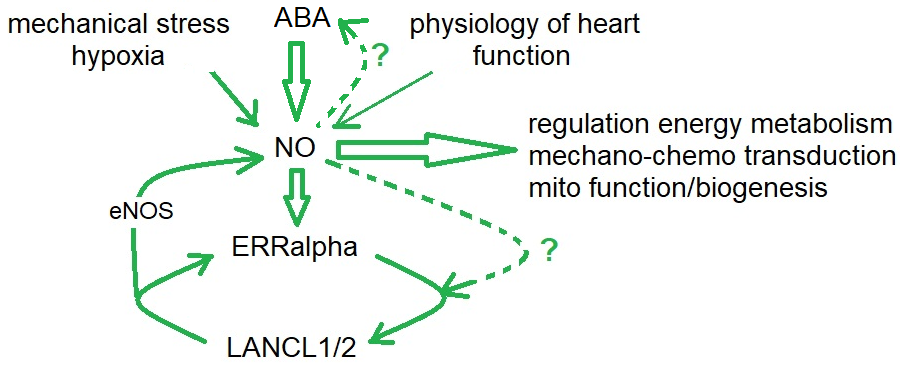 Figure S2. What triggers ERRα and LANCL1/2 activation in the “stressed” heart? Nitric oxide (NO), locally produced in the heart not only by cardiomyocytes but also by endothelial cells and erythrocytes, plays a central role in allowing adaptation of cardiomyocyte metabolism, contraction and electrical conduction to changing physiological conditions [54-56]. Here we observed that LANCL1/2 and ERRα are linked in a feed-forward mechanism of reciprocal transcriptional activation (Figure 5A). In addition, both ERRα [57] and LANCL1/2 [5] activate NO-generating eNOS. Here, we also show that NO is required for LANCL1/2-induced stimulation of ERRα transcription in H9c2 cells (Figure 5A). Finally, ABA release is stimulated by hypoxia in H9c2 and ABA in turn stimulates NO production and LANCL1/2-expression [5]. Does NO activate ABA release from H9c2 (dotted line)? Is NO necessary for ERRa-mediated LANCL1/2 transcriptional activation (dotted line)? These questions are still awaiting an answer. In any case, NO and ABA, via LANCL1/2 and ERRα mediate all transcriptional and functional responses of H9c2 described in this study.Table S1. Primer sequences used to amplify rat target genes.Table S2. Primary and secondary antibodies used for Western blot.Rat genesAccession N.Forward Primer 5’-3’Reverse Primer 5’-3’Hprt1NM_012583TTGGTCAAGCAGTACAGCCCTGGCCTGTATCCAACACTTCGLancl1NM_053723TCTTGCTCCTCATCCTGCTCATCCACTGTACTCGCCGAAGGTCTCLancl2NM_001014187GGTGCCACGGTGCTCCAGCCTCGCTGCCAAATCACATCACSlc2a1NM_138827GACCCTGCACCTCATTGGTCTCAGATAGGACATCCAGGGCSlc2a4NM_012751CCAGCCTACCGCCACCATAGTTCCAGCAGCAGCAGAGCPfk1NM_031715AGTTGGTATCTTCACGGGCGCATAGACACGCTCTCCCACGPKM24359CCAAGAGAACGAGCTACCCCTGGAGCCCCACTTAAAGCAGGapdhAF106860ATGACTCTACCCACGGCAAGCTGGAAGATGGTGATGGGTTPdha1NM_001004072GATGGAGCTAAAGGCGGATCATCCGTAGGGTTTATGCCAGCUcp3NM_013167CCCCCTACACTGTATGCTGATTCCAGGATCCCAGACGCAMt-nd1KJ530565CCACGCTTCCGTTACGATCAGTATGGTGGTACTCCCGCTGANT1D12770TGGATGATTGCGCAGAGTGTAATATCAGCCCCTTTCCGGCCpt1bNM_013200TGTCTACCTCCGAAGCAGGATGAACGGCATTGCCTAGACGAcadsNM_022512GAGAAGGAGTTGGTCCCCATTCCGAGCTCACCCATCTTCTTAEsrraNM_001008511CCCTGACAGTCCAAAGGGTTCATCCTCCTCCTCCTTGTGCKCNK2AF385402CAGGTGGGTCGGACATTGAACCCGTAGCCAGTCTCCAATCCacna1cNM_012517CTGCCCTATGTGGCCCTTTTTCTGTGGTGTCATTCAGGGCScn1bNM_001271045CTGCTGGCTCTCGTGGTGCCATACACTGCCTCGGTCTCCcnd1NM_171992CTACCGCACAACGCACTTTCCAGGCTTGACTCCAGAAGGGCcnd2NM_022267CCAAGATCACCCACACCGATTTGTGCTGCTCTTGACGGAACcnd3NM_012766AACCACGCCCCTGACTATTGCACTTGAGCTTCCCCAGGACCcne1NM_001100821GACAAGACTGTGAAAAGCCAGGGATGAAAGAGCAGGGGTCCACcna2NM_053702CTCTTTACCCGGAGCCAGAAAACATTCACTGGCTTTTCGTCTTCdk2NM_199501GGCTGCATCTTTGCCGAAATCTGGCCAAACCACCTCATCTcdk4L11007GTACAAAGCCCGAGATCCCCACCTCACGAACTGTGCTGACE2f4NM_001271345TTGAGCCCATCAAGGCAGACCGGAGCTCATGCACTCTCTTActc1NM_019183GAGCTGTCTTCCCGTCCATCTTGCTCTGGGCTTCATCACCTubb2aNM_001109119ACTTGCAGCTGGAGAGGATCACACTAGGATGGCCCGAGGTACtnnb1NM_053357TACGAGCACATCAGGACACCTGGAGAGCTCCAGTACACCCMyh7NM_017240CAGCAGTTGGATGAGCGACTGCTCATCCTCAATCCTGGCATGja1NM_012567TTACAACAAGCAAGCCAGCGGGGAGTTGGAGATGGTGCTTPrkaa2NM_019142AGAAGCAGAAGCACGACGGGAAGGTGCCGACGCCCPpargc1aNM_031347GCACACATCGCAATTCTCCCCTCTGCGGTATTCGTCCCTCSirt1NM_001372090CAGTGTCATGGTTCCTTTGCCACCGAGGAACTACCTGATNamptNM_177928TCGGTTCTGGTGGAGGTTTGCTACTCCCTGCTGGCGTCCTATGTAAAGNos3NM_021838AGGCCTTGGTATTGGTGGTGTAGGGGCCCGACATTTCCATFgf21NM_130752CACACCGCAGTCCAGAAAGTCCTAGAGGCTTTGACACCCAPrimary AntibodyHostConcentrationsManufacturerAnti-LANCL1Rabbit1:250Novus BiologicalsAnti-LANCL2Mouse1:1000Reference [58]Anti-ERRαMouse1:200Santa Cruz Biotechnology Inc., CaliforniaAnti-vinculinRabbit1:1000Cell Signaling Technology, Danvers, MASecondary AntibodyConcentrationsConcentrationsManufacturerAnti-Mouse1:20001:2000Santa Cruz Biotechnology Inc., CaliforniaAnti-Rabbit1:10001:1000Santa Cruz Biotechnology Inc., California